ACTIVE HOME PHYSICAL EDUCATION: GRADES 3-5 HELLO SUMMER CHOICE BOARDComplete the activity with a friend or family member. Don’t forget to log your daily physical activity time.DAY 1DAY 2DAY 3DAY 4DAY 5My Learning GoalsI will make physical activity choices that help to keep my body healthy and strong.I will eat nutritious foods that fuel my body with healthy calories, vitamins and minerals.I will focus on safety during all physical activities.I will participate in physical education activities because I value good health.I will talk about the health benefits of my physical activity choices.Today’s VocabularyPHYSICAL ACTIVITYAny physical movement that uses the body’s energy.NUTRITIOUSA word to describe food that provides the body with health-giving nutrients (e.g. vitamins and minerals).safetyThe condition of being protected against physical, social, and emotional harm.good healthA state of being free from illness or injury.Health BenefitsImprovement to your overall wellbeing resulting from physical activity or food choices.Warm-Up ActivityThe Sunny Side(GoNoodle)You Are What You Eat(GoNoodle)The Sunny Side(GoNoodle)You Are What You Eat(GoNoodle)The Sunny Side(GoNoodle)Learning Focus ActivityHello Summer 1:Use the Hello Summer Choice Board to be active for a least 30-minutesHello Summer 2:Use the Hello Summer Choice Board to be active for a least 30-minutesHello Summer 3:Use the Hello Summer Choice Board to be active for a least 30-minutesHello Summer 4:Use the Hello Summer Choice Board to be active for a least 30-minutesHello Summer 5:Use the Hello Summer Choice Board to be active for a least 30-minutesDaily Movement ActivityDEAM CalendarDEAM CalendarDEAM CalendarDEAM CalendarDEAM CalendarRefocusLive In The Moment(GoNoodle)Chin Up(GoNoodle)Live In The Moment(GoNoodle)Chin Up(GoNoodle)Live In The Moment(GoNoodle)Did I log my total activity time?YES or NO?YES or NO?YES or NO?YES or NO?YES or NO?How am I feeling today?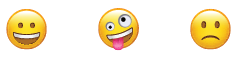 